LÝ LỊCH KHOA HỌCTôi cam đoan và chịu trách nhiệm về tính chính xác, trung thực của nội dung bản lý lịch khoa học, nếu sai tôi xin chịu trách nhiệm trước pháp luật. 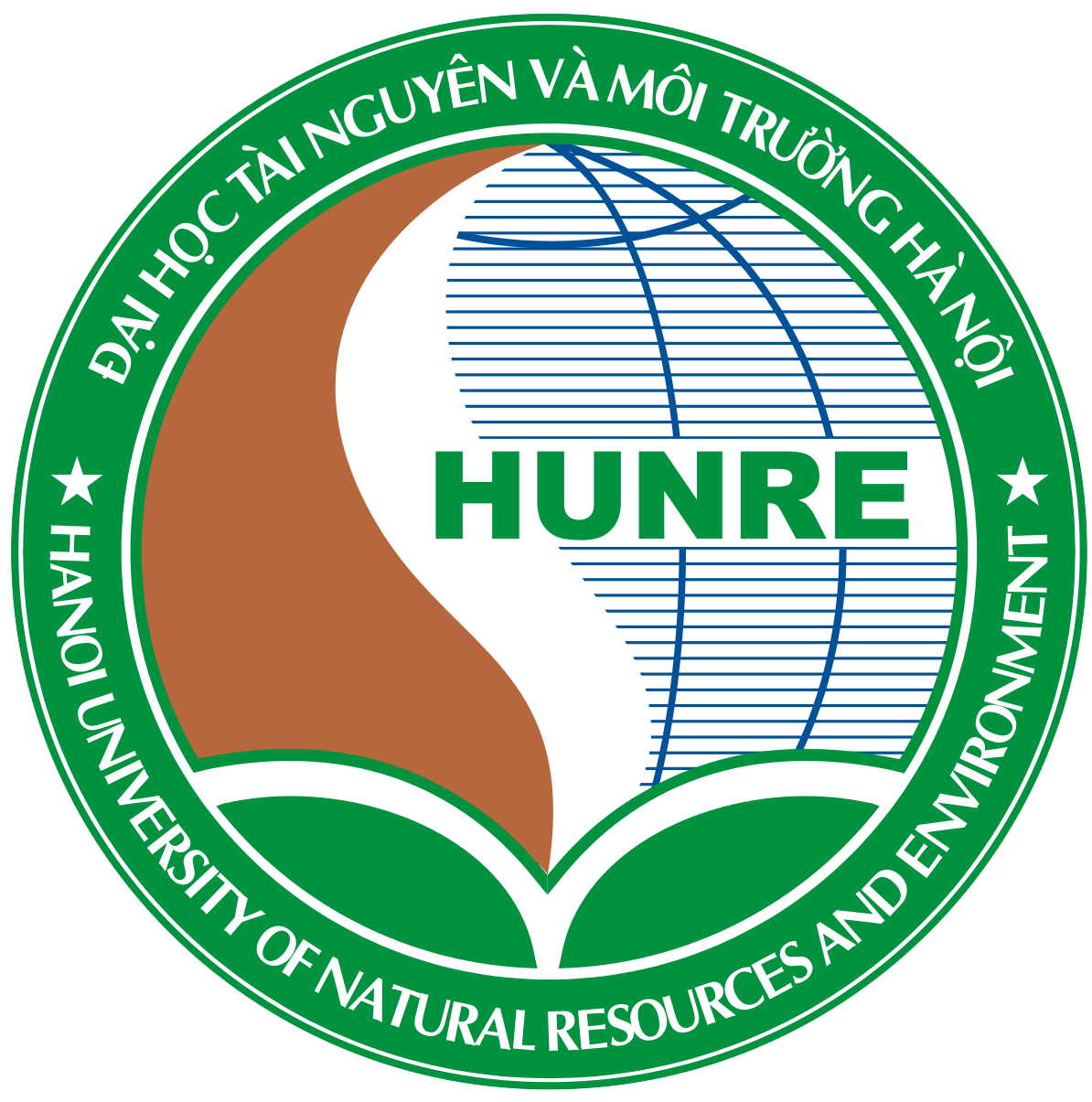 BỘ TÀI NGUYÊN VÀ MÔI TRƯỜNGTRƯỜNG ĐẠI HỌCTÀI NGUYÊN VÀ MÔI TRƯỜNG HÀ NỘI*********************1. Thông tin cá nhân1. Thông tin cá nhânHọ và tênNgày, tháng, năm sinhGiới tínhNơi sinhĐịa chỉ liên lạcĐiện thoại cơ quanĐiện thoại di độngEmailHọc vịNăm, nơi công nhận học vịHọc hàmNăm phong hàmChức danh nghề nghiệpChức vụ và đơn vị công tác 2. Trình độ học vấn2. Trình độ học vấn2. Trình độ học vấn2. Trình độ học vấn2. Trình độ học vấn2. Trình độ học vấn2. Trình độ học vấn2.1. Quá trình đào tạo 2.1. Quá trình đào tạo 2.1. Quá trình đào tạo 2.1. Quá trình đào tạo 2.1. Quá trình đào tạo 2.1. Quá trình đào tạo 2.1. Quá trình đào tạo Năm tốt nghiệpBậc đào tạoBậc đào tạoBậc đào tạoNgành (chuyên ngành)đào tạoNgành (chuyên ngành)đào tạoCơ sở đào tạo(ghi rõ tên và quốc gia)2.2. Tên luận án tiến sĩ          (nếu đã bảo vệ)2.2. Tên luận án tiến sĩ          (nếu đã bảo vệ)2.2. Tên luận án tiến sĩ          (nếu đã bảo vệ)2.2. Tên luận án tiến sĩ          (nếu đã bảo vệ)2.3. Các khóa đào tạo ngắn hạn (nếu có) 2.3. Các khóa đào tạo ngắn hạn (nếu có) 2.3. Các khóa đào tạo ngắn hạn (nếu có) 2.3. Các khóa đào tạo ngắn hạn (nếu có) 2.3. Các khóa đào tạo ngắn hạn (nếu có) 2.3. Các khóa đào tạo ngắn hạn (nếu có) 2.3. Các khóa đào tạo ngắn hạn (nếu có) Thời gianThời gianNội dung đào tạoNội dung đào tạoNội dung đào tạoĐơn vị đào tạoĐơn vị đào tạo2.4. Trình độ ngoại ngữ 2.4. Trình độ ngoại ngữ 2.4. Trình độ ngoại ngữ 2.4. Trình độ ngoại ngữ 2.4. Trình độ ngoại ngữ 2.4. Trình độ ngoại ngữ 2.4. Trình độ ngoại ngữ Ngoại ngữNgoại ngữNgoại ngữTrình độ, mức độ sử dụngTrình độ, mức độ sử dụngTrình độ, mức độ sử dụngTrình độ, mức độ sử dụng3. Quá trình công tác3. Quá trình công tác3. Quá trình công tácTừ năm...đến năm..Nơi công tácVị trí công tác4. Nghiên cứu khoa học 4. Nghiên cứu khoa học 4. Nghiên cứu khoa học 4. Nghiên cứu khoa học 4. Nghiên cứu khoa học 4. Nghiên cứu khoa học 4. Nghiên cứu khoa học 4. Nghiên cứu khoa học 4. Nghiên cứu khoa học 4. Nghiên cứu khoa học 4. Nghiên cứu khoa học 4. Nghiên cứu khoa học 4. Nghiên cứu khoa học 4. Nghiên cứu khoa học 4. Nghiên cứu khoa học 4. Nghiên cứu khoa học 4. Nghiên cứu khoa học 4. Nghiên cứu khoa học 4.1. Lĩnh vực nghiên cứu 4.1. Lĩnh vực nghiên cứu 4.1. Lĩnh vực nghiên cứu 4.1. Lĩnh vực nghiên cứu 4.1. Lĩnh vực nghiên cứu Hướng nghiên cứu chínhHướng nghiên cứu chínhHướng nghiên cứu chínhHướng nghiên cứu chínhHướng nghiên cứu chínhChuyên ngành nghiên cứuChuyên ngành nghiên cứuChuyên ngành nghiên cứuChuyên ngành nghiên cứuChuyên ngành nghiên cứu4.2. Các công trình khoa học đã công bố 4.2. Các công trình khoa học đã công bố 4.2. Các công trình khoa học đã công bố 4.2. Các công trình khoa học đã công bố 4.2. Các công trình khoa học đã công bố 4.2. Các công trình khoa học đã công bố 4.2. Các công trình khoa học đã công bố 4.2. Các công trình khoa học đã công bố 4.2. Các công trình khoa học đã công bố 4.2. Các công trình khoa học đã công bố 4.2. Các công trình khoa học đã công bố 4.2. Các công trình khoa học đã công bố 4.2. Các công trình khoa học đã công bố 4.2. Các công trình khoa học đã công bố 4.2. Các công trình khoa học đã công bố 4.2. Các công trình khoa học đã công bố 4.2. Các công trình khoa học đã công bố 4.2. Các công trình khoa học đã công bố 4.2.1. Sách chuyên khảo, sách tham khảo, giáo trình, sách hướng dẫn…4.2.1. Sách chuyên khảo, sách tham khảo, giáo trình, sách hướng dẫn…4.2.1. Sách chuyên khảo, sách tham khảo, giáo trình, sách hướng dẫn…4.2.1. Sách chuyên khảo, sách tham khảo, giáo trình, sách hướng dẫn…4.2.1. Sách chuyên khảo, sách tham khảo, giáo trình, sách hướng dẫn…4.2.1. Sách chuyên khảo, sách tham khảo, giáo trình, sách hướng dẫn…4.2.1. Sách chuyên khảo, sách tham khảo, giáo trình, sách hướng dẫn…4.2.1. Sách chuyên khảo, sách tham khảo, giáo trình, sách hướng dẫn…4.2.1. Sách chuyên khảo, sách tham khảo, giáo trình, sách hướng dẫn…4.2.1. Sách chuyên khảo, sách tham khảo, giáo trình, sách hướng dẫn…4.2.1. Sách chuyên khảo, sách tham khảo, giáo trình, sách hướng dẫn…4.2.1. Sách chuyên khảo, sách tham khảo, giáo trình, sách hướng dẫn…4.2.1. Sách chuyên khảo, sách tham khảo, giáo trình, sách hướng dẫn…4.2.1. Sách chuyên khảo, sách tham khảo, giáo trình, sách hướng dẫn…4.2.1. Sách chuyên khảo, sách tham khảo, giáo trình, sách hướng dẫn…4.2.1. Sách chuyên khảo, sách tham khảo, giáo trình, sách hướng dẫn…4.2.1. Sách chuyên khảo, sách tham khảo, giáo trình, sách hướng dẫn…4.2.1. Sách chuyên khảo, sách tham khảo, giáo trình, sách hướng dẫn…STTTên sáchTên sáchTên sáchTên sáchTên sáchMức độ tham gia(là chủ biên, là đồng tác giả, tham gia viết một phần)Mức độ tham gia(là chủ biên, là đồng tác giả, tham gia viết một phần)Mức độ tham gia(là chủ biên, là đồng tác giả, tham gia viết một phần)Mức độ tham gia(là chủ biên, là đồng tác giả, tham gia viết một phần)Mức độ tham gia(là chủ biên, là đồng tác giả, tham gia viết một phần)Mức độ tham gia(là chủ biên, là đồng tác giả, tham gia viết một phần)Năm xuất bảnNăm xuất bảnNăm xuất bảnNăm xuất bảnNăm xuất bảnNơi xuất bản4.2.2. Các bài báo đăng trên tạp chí khoa học trong nước4.2.2. Các bài báo đăng trên tạp chí khoa học trong nước4.2.2. Các bài báo đăng trên tạp chí khoa học trong nước4.2.2. Các bài báo đăng trên tạp chí khoa học trong nước4.2.2. Các bài báo đăng trên tạp chí khoa học trong nước4.2.2. Các bài báo đăng trên tạp chí khoa học trong nước4.2.2. Các bài báo đăng trên tạp chí khoa học trong nước4.2.2. Các bài báo đăng trên tạp chí khoa học trong nước4.2.2. Các bài báo đăng trên tạp chí khoa học trong nước4.2.2. Các bài báo đăng trên tạp chí khoa học trong nước4.2.2. Các bài báo đăng trên tạp chí khoa học trong nước4.2.2. Các bài báo đăng trên tạp chí khoa học trong nước4.2.2. Các bài báo đăng trên tạp chí khoa học trong nước4.2.2. Các bài báo đăng trên tạp chí khoa học trong nước4.2.2. Các bài báo đăng trên tạp chí khoa học trong nước4.2.2. Các bài báo đăng trên tạp chí khoa học trong nước4.2.2. Các bài báo đăng trên tạp chí khoa học trong nước4.2.2. Các bài báo đăng trên tạp chí khoa học trong nướcSTT Tên bài báoTên bài báoTên bài báoTên bài báoTên bài báoNămcông bốNămcông bốNămcông bốTên, số tạp chí công bố, trang tạp chíTên, số tạp chí công bố, trang tạp chíTên, số tạp chí công bố, trang tạp chíTên, số tạp chí công bố, trang tạp chíTên, số tạp chí công bố, trang tạp chíMức độ tham gia (là tác giả/đồng tác giả)Mức độ tham gia (là tác giả/đồng tác giả)Mức độ tham gia (là tác giả/đồng tác giả)Mức độ tham gia (là tác giả/đồng tác giả)4.2.3. Các bài báo đăng trên tạp chí khoa học nước ngoài4.2.3. Các bài báo đăng trên tạp chí khoa học nước ngoài4.2.3. Các bài báo đăng trên tạp chí khoa học nước ngoài4.2.3. Các bài báo đăng trên tạp chí khoa học nước ngoài4.2.3. Các bài báo đăng trên tạp chí khoa học nước ngoài4.2.3. Các bài báo đăng trên tạp chí khoa học nước ngoài4.2.3. Các bài báo đăng trên tạp chí khoa học nước ngoài4.2.3. Các bài báo đăng trên tạp chí khoa học nước ngoài4.2.3. Các bài báo đăng trên tạp chí khoa học nước ngoài4.2.3. Các bài báo đăng trên tạp chí khoa học nước ngoài4.2.3. Các bài báo đăng trên tạp chí khoa học nước ngoài4.2.3. Các bài báo đăng trên tạp chí khoa học nước ngoài4.2.3. Các bài báo đăng trên tạp chí khoa học nước ngoài4.2.3. Các bài báo đăng trên tạp chí khoa học nước ngoài4.2.3. Các bài báo đăng trên tạp chí khoa học nước ngoài4.2.3. Các bài báo đăng trên tạp chí khoa học nước ngoài4.2.3. Các bài báo đăng trên tạp chí khoa học nước ngoài4.2.3. Các bài báo đăng trên tạp chí khoa học nước ngoàiSTT Tên bài báoTên bài báoTên bài báoTên bài báoTên bài báoNămcông bốNămcông bốNămcông bốTên và số tạp chí quốc tế đã công bốTên và số tạp chí quốc tế đã công bốTên và số tạp chí quốc tế đã công bốTên và số tạp chí quốc tế đã công bốTên và số tạp chí quốc tế đã công bốMức độ tham gia (là tác giả/đồng tác giả)Mức độ tham gia (là tác giả/đồng tác giả)Mức độ tham gia (là tác giả/đồng tác giả)Mức độ tham gia (là tác giả/đồng tác giả)4.2.4. Các báo cáo hội nghị, hội thảo trong nước4.2.4. Các báo cáo hội nghị, hội thảo trong nước4.2.4. Các báo cáo hội nghị, hội thảo trong nước4.2.4. Các báo cáo hội nghị, hội thảo trong nước4.2.4. Các báo cáo hội nghị, hội thảo trong nước4.2.4. Các báo cáo hội nghị, hội thảo trong nước4.2.4. Các báo cáo hội nghị, hội thảo trong nước4.2.4. Các báo cáo hội nghị, hội thảo trong nước4.2.4. Các báo cáo hội nghị, hội thảo trong nước4.2.4. Các báo cáo hội nghị, hội thảo trong nước4.2.4. Các báo cáo hội nghị, hội thảo trong nước4.2.4. Các báo cáo hội nghị, hội thảo trong nước4.2.4. Các báo cáo hội nghị, hội thảo trong nước4.2.4. Các báo cáo hội nghị, hội thảo trong nước4.2.4. Các báo cáo hội nghị, hội thảo trong nước4.2.4. Các báo cáo hội nghị, hội thảo trong nước4.2.4. Các báo cáo hội nghị, hội thảo trong nước4.2.4. Các báo cáo hội nghị, hội thảo trong nướcThời gian hội thảoThời gian hội thảoThời gian hội thảoTên báo cáokhoa họcTên báo cáokhoa họcTên báo cáokhoa họcTên báo cáokhoa họcTên hội thảoTên hội thảoTên hội thảoMức độ tham gia
 (là tác giả/đồng tác giả)Mức độ tham gia
 (là tác giả/đồng tác giả)Mức độ tham gia
 (là tác giả/đồng tác giả)Mức độ tham gia
 (là tác giả/đồng tác giả)Mức độ tham gia
 (là tác giả/đồng tác giả)Mức độ tham gia
 (là tác giả/đồng tác giả)Địa điểmtổ chức Địa điểmtổ chức 4.2.5. Các báo cáo hội nghị, hội thảo quốc tế4.2.5. Các báo cáo hội nghị, hội thảo quốc tế4.2.5. Các báo cáo hội nghị, hội thảo quốc tế4.2.5. Các báo cáo hội nghị, hội thảo quốc tế4.2.5. Các báo cáo hội nghị, hội thảo quốc tế4.2.5. Các báo cáo hội nghị, hội thảo quốc tế4.2.5. Các báo cáo hội nghị, hội thảo quốc tế4.2.5. Các báo cáo hội nghị, hội thảo quốc tế4.2.5. Các báo cáo hội nghị, hội thảo quốc tế4.2.5. Các báo cáo hội nghị, hội thảo quốc tế4.2.5. Các báo cáo hội nghị, hội thảo quốc tế4.2.5. Các báo cáo hội nghị, hội thảo quốc tế4.2.5. Các báo cáo hội nghị, hội thảo quốc tế4.2.5. Các báo cáo hội nghị, hội thảo quốc tế4.2.5. Các báo cáo hội nghị, hội thảo quốc tế4.2.5. Các báo cáo hội nghị, hội thảo quốc tế4.2.5. Các báo cáo hội nghị, hội thảo quốc tế4.2.5. Các báo cáo hội nghị, hội thảo quốc tếThời gian hội thảoThời gian hội thảoThời gian hội thảoTên báo cáokhoa họcTên báo cáokhoa họcTên báo cáokhoa họcTên báo cáokhoa họcTên hội thảoTên hội thảoTên hội thảoMức độ tham gia
 (là tác giả/đồng tác giả)Mức độ tham gia
 (là tác giả/đồng tác giả)Mức độ tham gia
 (là tác giả/đồng tác giả)Mức độ tham gia
 (là tác giả/đồng tác giả)Mức độ tham gia
 (là tác giả/đồng tác giả)Mức độ tham gia
 (là tác giả/đồng tác giả)Địa điểmtổ chức Địa điểmtổ chức 4.3. Các đề tài, dự án, nhiệm vụ nghiên cứu khoa học các cấp4.3. Các đề tài, dự án, nhiệm vụ nghiên cứu khoa học các cấp4.3. Các đề tài, dự án, nhiệm vụ nghiên cứu khoa học các cấp4.3. Các đề tài, dự án, nhiệm vụ nghiên cứu khoa học các cấp4.3. Các đề tài, dự án, nhiệm vụ nghiên cứu khoa học các cấp4.3. Các đề tài, dự án, nhiệm vụ nghiên cứu khoa học các cấp4.3. Các đề tài, dự án, nhiệm vụ nghiên cứu khoa học các cấp4.3. Các đề tài, dự án, nhiệm vụ nghiên cứu khoa học các cấp4.3. Các đề tài, dự án, nhiệm vụ nghiên cứu khoa học các cấp4.3. Các đề tài, dự án, nhiệm vụ nghiên cứu khoa học các cấp4.3. Các đề tài, dự án, nhiệm vụ nghiên cứu khoa học các cấp4.3. Các đề tài, dự án, nhiệm vụ nghiên cứu khoa học các cấp4.3. Các đề tài, dự án, nhiệm vụ nghiên cứu khoa học các cấp4.3. Các đề tài, dự án, nhiệm vụ nghiên cứu khoa học các cấp4.3. Các đề tài, dự án, nhiệm vụ nghiên cứu khoa học các cấp4.3. Các đề tài, dự án, nhiệm vụ nghiên cứu khoa học các cấp4.3. Các đề tài, dự án, nhiệm vụ nghiên cứu khoa học các cấp4.3. Các đề tài, dự án, nhiệm vụ nghiên cứu khoa học các cấpThời gian thực hiệnThời gian thực hiệnThời gian thực hiệnTên chương trình, đề tàiTên chương trình, đề tàiTên chương trình, đề tàiTên chương trình, đề tàiTên chương trình, đề tàiCấp quản lý đề tàiCấp quản lý đề tàiCấp quản lý đề tàiTrách nhiệm tham gia trong đề tàiTrách nhiệm tham gia trong đề tàiTrách nhiệm tham gia trong đề tàiTrách nhiệm tham gia trong đề tàiTình trạng đề tài (đã hoặc chưa nghiệm thu)Tình trạng đề tài (đã hoặc chưa nghiệm thu)Tình trạng đề tài (đã hoặc chưa nghiệm thu)4.4. Giải thưởng về nghiên cứu khoa học trong và ngoài nước4.4. Giải thưởng về nghiên cứu khoa học trong và ngoài nước4.4. Giải thưởng về nghiên cứu khoa học trong và ngoài nước4.4. Giải thưởng về nghiên cứu khoa học trong và ngoài nước4.4. Giải thưởng về nghiên cứu khoa học trong và ngoài nước4.4. Giải thưởng về nghiên cứu khoa học trong và ngoài nước4.4. Giải thưởng về nghiên cứu khoa học trong và ngoài nước4.4. Giải thưởng về nghiên cứu khoa học trong và ngoài nước4.4. Giải thưởng về nghiên cứu khoa học trong và ngoài nước4.4. Giải thưởng về nghiên cứu khoa học trong và ngoài nước4.4. Giải thưởng về nghiên cứu khoa học trong và ngoài nước4.4. Giải thưởng về nghiên cứu khoa học trong và ngoài nước4.4. Giải thưởng về nghiên cứu khoa học trong và ngoài nước4.4. Giải thưởng về nghiên cứu khoa học trong và ngoài nước4.4. Giải thưởng về nghiên cứu khoa học trong và ngoài nước4.4. Giải thưởng về nghiên cứu khoa học trong và ngoài nước4.4. Giải thưởng về nghiên cứu khoa học trong và ngoài nước4.4. Giải thưởng về nghiên cứu khoa học trong và ngoài nướcNăm Năm Hình thức và nội dung giải thưởngHình thức và nội dung giải thưởngHình thức và nội dung giải thưởngHình thức và nội dung giải thưởngHình thức và nội dung giải thưởngHình thức và nội dung giải thưởngHình thức và nội dung giải thưởngHình thức và nội dung giải thưởngHình thức và nội dung giải thưởngTổ chức trao tặngTổ chức trao tặngTổ chức trao tặngTổ chức trao tặngTổ chức trao tặngTổ chức trao tặngTổ chức trao tặng4.5. Kinh nghiệm hướng dẫn nghiên cứu sinh (NCS), học viên cao học (HVCH)4.5. Kinh nghiệm hướng dẫn nghiên cứu sinh (NCS), học viên cao học (HVCH)4.5. Kinh nghiệm hướng dẫn nghiên cứu sinh (NCS), học viên cao học (HVCH)4.5. Kinh nghiệm hướng dẫn nghiên cứu sinh (NCS), học viên cao học (HVCH)4.5. Kinh nghiệm hướng dẫn nghiên cứu sinh (NCS), học viên cao học (HVCH)4.5. Kinh nghiệm hướng dẫn nghiên cứu sinh (NCS), học viên cao học (HVCH)4.5. Kinh nghiệm hướng dẫn nghiên cứu sinh (NCS), học viên cao học (HVCH)4.5. Kinh nghiệm hướng dẫn nghiên cứu sinh (NCS), học viên cao học (HVCH)4.5. Kinh nghiệm hướng dẫn nghiên cứu sinh (NCS), học viên cao học (HVCH)4.5. Kinh nghiệm hướng dẫn nghiên cứu sinh (NCS), học viên cao học (HVCH)4.5. Kinh nghiệm hướng dẫn nghiên cứu sinh (NCS), học viên cao học (HVCH)4.5. Kinh nghiệm hướng dẫn nghiên cứu sinh (NCS), học viên cao học (HVCH)4.5. Kinh nghiệm hướng dẫn nghiên cứu sinh (NCS), học viên cao học (HVCH)4.5. Kinh nghiệm hướng dẫn nghiên cứu sinh (NCS), học viên cao học (HVCH)4.5. Kinh nghiệm hướng dẫn nghiên cứu sinh (NCS), học viên cao học (HVCH)4.5. Kinh nghiệm hướng dẫn nghiên cứu sinh (NCS), học viên cao học (HVCH)4.5. Kinh nghiệm hướng dẫn nghiên cứu sinh (NCS), học viên cao học (HVCH)4.5. Kinh nghiệm hướng dẫn nghiên cứu sinh (NCS), học viên cao học (HVCH)Họ tên NCS/HVCHHọ tên NCS/HVCHHọ tên NCS/HVCHHọ tên NCS/HVCHĐề tài luận án/luận vănĐề tài luận án/luận vănĐề tài luận án/luận vănĐề tài luận án/luận vănĐề tài luận án/luận vănCơ sở đào tạoCơ sở đào tạoCơ sở đào tạoCơ sở đào tạoThời gian đào tạoThời gian đào tạoThời gian đào tạoThời gian đào tạoVai trò hướng dẫn4.6. Những thông tin khác về nghiên cứu khoa học 4.6. Những thông tin khác về nghiên cứu khoa học 4.6. Những thông tin khác về nghiên cứu khoa học 4.6. Những thông tin khác về nghiên cứu khoa học 4.6. Những thông tin khác về nghiên cứu khoa học 4.6. Những thông tin khác về nghiên cứu khoa học 4.6. Những thông tin khác về nghiên cứu khoa học 4.6. Những thông tin khác về nghiên cứu khoa học 4.6. Những thông tin khác về nghiên cứu khoa học 4.6. Những thông tin khác về nghiên cứu khoa học 4.6. Những thông tin khác về nghiên cứu khoa học 4.6. Những thông tin khác về nghiên cứu khoa học 4.6. Những thông tin khác về nghiên cứu khoa học 4.6. Những thông tin khác về nghiên cứu khoa học 4.6. Những thông tin khác về nghiên cứu khoa học 4.6. Những thông tin khác về nghiên cứu khoa học 4.6. Những thông tin khác về nghiên cứu khoa học 4.6. Những thông tin khác về nghiên cứu khoa học Tham gia các tổ chức, hiệp hội ngành nghề; thành viên ban biên tập các tạp chí khoa học trong và ngoài nước; thành viên các hội đồng quốc gia, quốc tế…Tham gia các tổ chức, hiệp hội ngành nghề; thành viên ban biên tập các tạp chí khoa học trong và ngoài nước; thành viên các hội đồng quốc gia, quốc tế…Tham gia các tổ chức, hiệp hội ngành nghề; thành viên ban biên tập các tạp chí khoa học trong và ngoài nước; thành viên các hội đồng quốc gia, quốc tế…Tham gia các tổ chức, hiệp hội ngành nghề; thành viên ban biên tập các tạp chí khoa học trong và ngoài nước; thành viên các hội đồng quốc gia, quốc tế…Tham gia các tổ chức, hiệp hội ngành nghề; thành viên ban biên tập các tạp chí khoa học trong và ngoài nước; thành viên các hội đồng quốc gia, quốc tế…Tham gia các tổ chức, hiệp hội ngành nghề; thành viên ban biên tập các tạp chí khoa học trong và ngoài nước; thành viên các hội đồng quốc gia, quốc tế…Tham gia các tổ chức, hiệp hội ngành nghề; thành viên ban biên tập các tạp chí khoa học trong và ngoài nước; thành viên các hội đồng quốc gia, quốc tế…Tham gia các tổ chức, hiệp hội ngành nghề; thành viên ban biên tập các tạp chí khoa học trong và ngoài nước; thành viên các hội đồng quốc gia, quốc tế…Tham gia các tổ chức, hiệp hội ngành nghề; thành viên ban biên tập các tạp chí khoa học trong và ngoài nước; thành viên các hội đồng quốc gia, quốc tế…Tham gia các tổ chức, hiệp hội ngành nghề; thành viên ban biên tập các tạp chí khoa học trong và ngoài nước; thành viên các hội đồng quốc gia, quốc tế…Tham gia các tổ chức, hiệp hội ngành nghề; thành viên ban biên tập các tạp chí khoa học trong và ngoài nước; thành viên các hội đồng quốc gia, quốc tế…Tham gia các tổ chức, hiệp hội ngành nghề; thành viên ban biên tập các tạp chí khoa học trong và ngoài nước; thành viên các hội đồng quốc gia, quốc tế…Tham gia các tổ chức, hiệp hội ngành nghề; thành viên ban biên tập các tạp chí khoa học trong và ngoài nước; thành viên các hội đồng quốc gia, quốc tế…Tham gia các tổ chức, hiệp hội ngành nghề; thành viên ban biên tập các tạp chí khoa học trong và ngoài nước; thành viên các hội đồng quốc gia, quốc tế…Tham gia các tổ chức, hiệp hội ngành nghề; thành viên ban biên tập các tạp chí khoa học trong và ngoài nước; thành viên các hội đồng quốc gia, quốc tế…Tham gia các tổ chức, hiệp hội ngành nghề; thành viên ban biên tập các tạp chí khoa học trong và ngoài nước; thành viên các hội đồng quốc gia, quốc tế…Tham gia các tổ chức, hiệp hội ngành nghề; thành viên ban biên tập các tạp chí khoa học trong và ngoài nước; thành viên các hội đồng quốc gia, quốc tế…Tham gia các tổ chức, hiệp hội ngành nghề; thành viên ban biên tập các tạp chí khoa học trong và ngoài nước; thành viên các hội đồng quốc gia, quốc tế…Tên tổ chứcTên tổ chứcTên tổ chứcTên tổ chứcTên tổ chứcTên tổ chứcTên tổ chứcTên tổ chứcTên tổ chứcTên tổ chứcTên tổ chứcTên tổ chứcTên tổ chứcVai trò tham giaVai trò tham giaVai trò tham giaVai trò tham giaVai trò tham gia5. Giảng dạy 5. Giảng dạy 5.1. Chuyên ngành giảng dạy chính5.2. Học phần có thể đảm nhiệmXÁC NHẬN CỦA CƠ QUAN QUẢN LÝ TRỰC TIẾP(Ký,đóng dấu)Hà Nội, ngày       tháng     năm 20......NGƯỜI KHAI(Ký, ghi rõ học hàm, học vị, họ và tên)